20 мая 2020 г. СредаМатематикаЗанятие № 1 в средней группе.«Повторение и закрепление пройденного материала».Задачи:    Обобщить полученные знания детей.- закрепить знания цифр от 1 до 5;- упражнять в количественном и порядковом счете, считать и соотноситьпредметы с числовым значением в пределах 5;- уточнить знания о временах года, частях суток;- совершенствовать умение различать геометрические фигуры;- закреплять умение различать понятия: выше-ниже, шире-уже, длиннее-короче, толще-тоньше.Количество и счет (Задание на листах) Нарисуй и сосчитай предметы. (5 звездочек, 2 колокольчика, 4 кружка, 3 яблока, 1 корабль)(сколько было хлопков, столько звуков я произнесла)Пальчиковая игра «Дружба»Дружат в нашей группе девочки и мальчикиМы с тобой подружим маленькие пальчики.Один, два, три, четыре, пять, начинаем мы игратьПять, четыре, три, два, один – остаюсь я один.Математическая разминка. Сколько треугольников в елочке зеленой,                 столько ты выполни наклонов.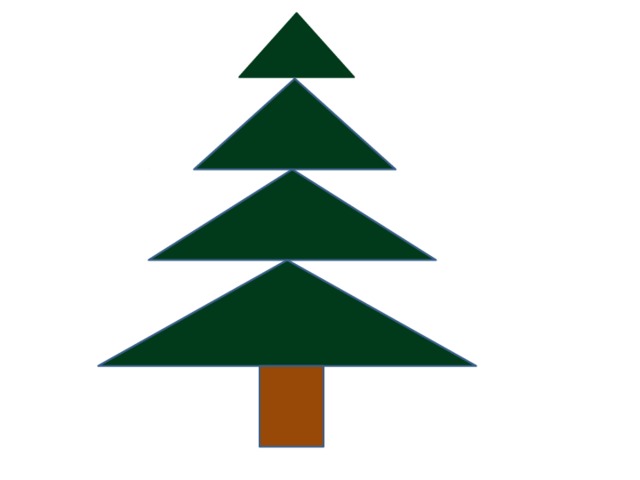 Сколько на тарелке овальных пирожков,          столько выполни прыжков.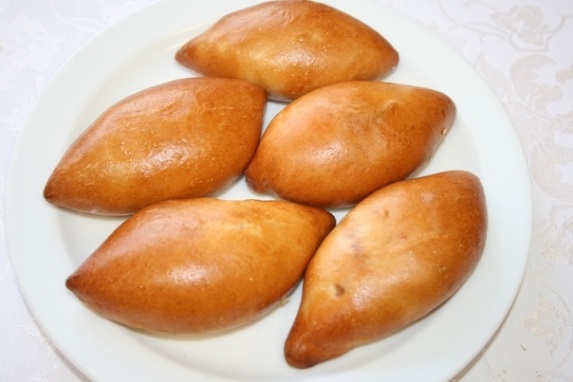 Сколько стаканов для гостей, столько приседаний выполни скорей.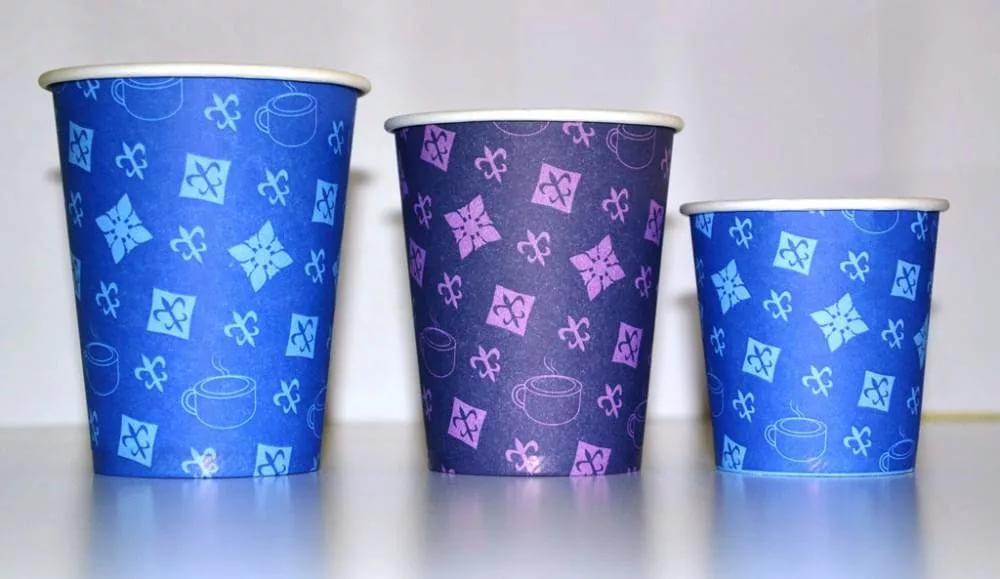 На полке, сколько круглых ваз, в ладоши хлопни столько раз.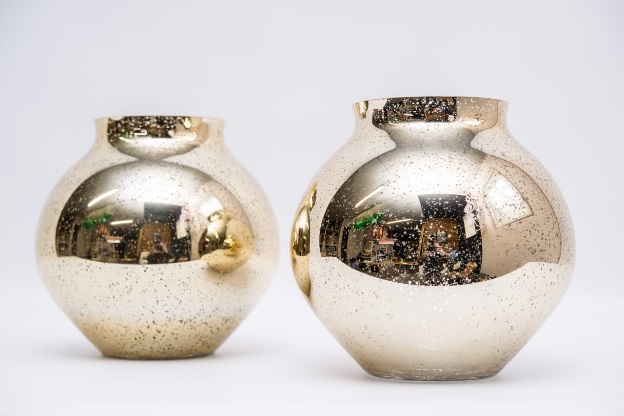 Сколько флагов повесили для нас,  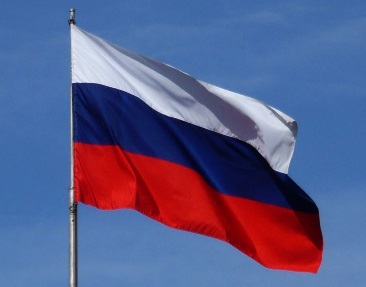                                      столько поворотов выполни сейчас.Назовите, какие вы знаете геометрические фигуры? 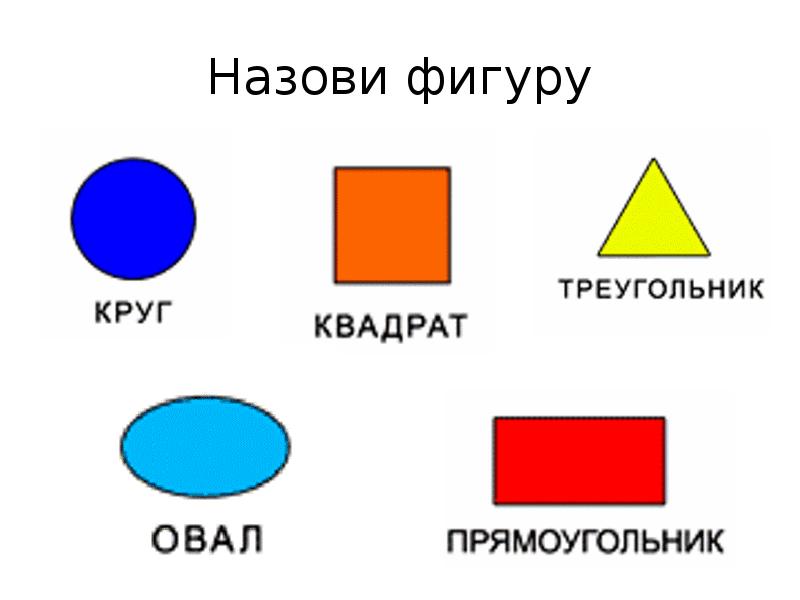 Ориентировка в пространстве (Давай сыграем в игру)Игра «Это правая рука…»Это правая рука, это правая нога.Ухо правое у нас, а вот это правый глаз.Это левая рука, это левая нога.Ухо левое у нас, а вот это левый глаз.Что стоит первым?Что стоит четвертым? Что стоит слева от пирамидки, справа от пирамидки?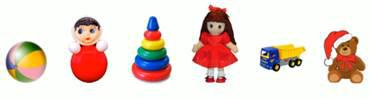 Сделай вперед 3 шага, сделай вправо 2 шага, сделай влево один шаг.ВеличинаСравни по рисунку (по высоте, длине, ширине).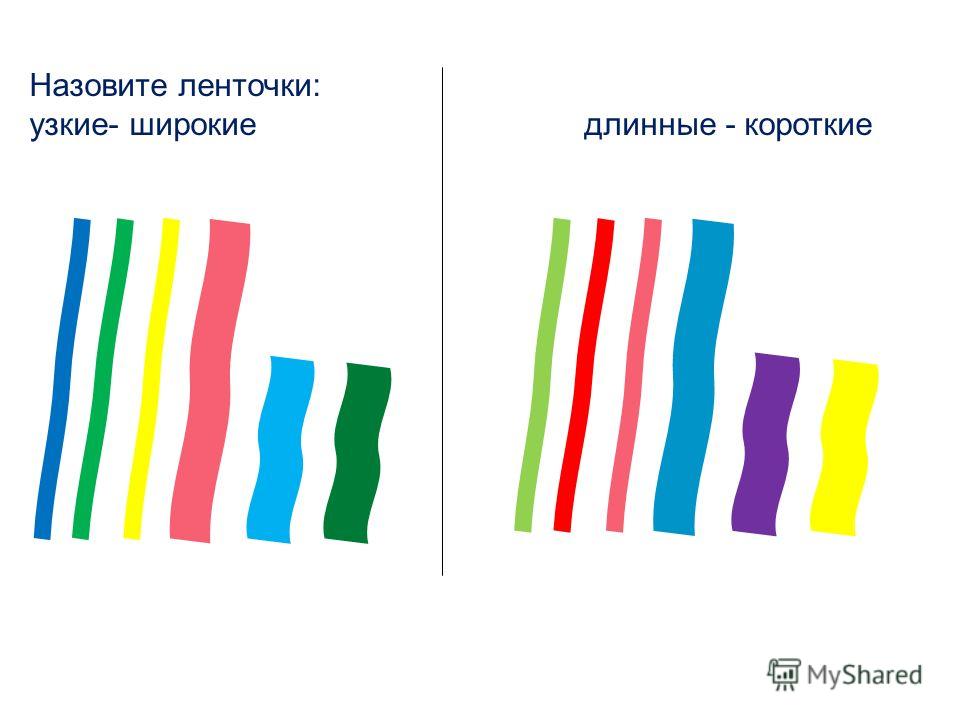 Ориентировка во времениНазови, какие знаешь части суток?Загадки. Отгадай, в какое время суток это бывает?На траву роса ложится, Ну а нам пора вставать,  На зарядку становится,  Чтобы лучше день начать. (утро)В полдень солнышко в зените,У него лучи, как нити.Землю щедро согревают Всех обедать приглашают. (день)Мы уже зеваем сладко,Тени тут и там снуют,Чистим зубы для порядкаИ готовимся ко сну(вечер)Ничего не видно стало.  Будто кто-то одеялом С головою нас закутал. Это что за время суток. ( Ночь) Закончи предложение.Спим ночью, а делаем зарядку…утромЗавтракаем утром, а ужинаем… вечеромЛуна видна ночью, а солнце… днемУжинаем вечером, а обедаем… днемНазовите, какое сейчас время года?Назовите, весенние месяца.Какой сейчас идет месяц? Какой по счету весенний месяц май?Какое время года наступит после весны?В какое время года бывает снегопад?В какое время года все купаются и загорают?В какое время года расцветают подснежники?В какое время года мы любуемся листопадом?- Молодец! Ты много знаешь и умеешь. Справился со всеми заданиями. Ждем ваши фото!